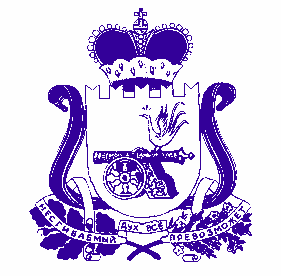 АДМИНИСТРАЦИЯ БУЛГАКОВСКОГО СЕЛЬСКОГО ПОСЕЛЕНИЯДУХОВЩИНСКОГО РАЙОНА СМОЛЕНСКОЙ ОБЛАСТИПОСТАНОВЛЕНИЕот 19.01.2022                                        № 3         В соответствии  с  Федеральным законом от 27 июля 2010 № 210-ФЗ «Об      организации предоставления государственных и муниципальных услуг», постановлением Администрации Булгаковского сельского поселения  Духовщинского района Смоленской области «Об утверждении порядка формирования и ведения реестра муниципальных услуг (функций) Администрации Булгаковского сельского поселения Духовщинского района Смоленской области» от 19.05.2016 № 48,  Администрация Булгаковского сельского поселения Духовщинского района Смоленской области ПОСТАНОВЛЯЕТ:      1. Внести в Реестр муниципальных услуг (функций) Администрации Булгаковского сельского поселения Духовщинского района Смоленской области, утвержденный постановлением от 19.05.2016 № 48 следующие изменения:  1) исключить услугу – «Выдача справок о составе семьи и выписок из домовых и похозяйственных книг жителям Администрации Булгаковского сельского поселения Духовщинского района Смоленской области»;2) дополнить услугой - «Выдача справок и выписок из похозяйственных книг жителям Администрации Булгаковского сельского поселения Духовщинского района Смоленской области»2. Разместить настоящее постановление на официальном сайте Администрации Булгаковского сельского поселения Духовщинского района Смоленской области в информационно-телекоммуникационной сети "Интернет" http://bulgakovo.admin-smolensk.ru/ и обнародовать путем размещения на информационных стендах Администрации Булгаковского сельского поселения Духовщинского района Смоленской области.       3. Контроль за исполнением настоящего постановления оставляю за собой.Глава муниципального образования Булгаковского сельского поселения Духовщинского района Смоленской области                                   Т.И. Сазанкова  О внесении изменений в Реестр муниципальных услуг (функций) Администрации Булгаковского сельского поселения Духовщинского района Смоленской области, утвержденный постановлением от 19.05.2016 № 48  